Общество с ограниченной ответственностью «ГЕОИНФО»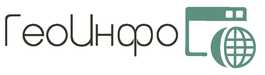 462407, Оренбургская обл., г. Орск, ул. Аксакова, д. 3 тел. +7 (3537) 30-20-53, e-mail: 7kad@mail.ruПоложение о территориальном планировании     том 1Внесение изменений в генеральный планмуниципального образования городской округ «Город Орск»Оренбургской области2023 г.Внесение изменений в генеральный планМуниципального образования городской округ «Город Орск»Оренбургской областиПоложение о территориальном планированииТОМ1Генеральный план
муниципального образования городского округа ОрскЧасть 1ПОЛОЖЕНИЕ О ТЕРРИТОРИАЛЬНОМ ПЛАНИРОВАНИИ1 Сведения о видах, назначении и наименованиях планируемых для размещения объектов местного значения городского округа, их основные характеристики, их местоположение (для объектов местного значения, не являющихся линейными объектами, указываются функциональные зоны), а также характеристики зон с особыми условиями использования территорий в случае, если установление таких зон требуется в связи с размещением данных объектов1.1 Сведения о видах, назначении, наименованиях и основных характеристиках планируемых для размещения объектов местного значения в области электро-, тепло-, газо- и водоснабжение населения, водоотведение1.1.1 Объекты электроснабженияТаблица 1.1.1-11.1.2 Объекты теплоснабженияТаблица 1.1.2-11.1.3 Объекты газоснабженияТаблица 1.1.3-11.1.4 Объекты водоснабженияТаблица 1.1.4-11.1.5 Объекты водоотведения (канализации)Таблица 1.1.5-11.2 Сведения о видах, назначении, наименованиях и основных характеристиках планируемых для размещения объектов местного значения в области автомобильных дорог местного значенияТаблица 1.2-1Объекты транспортной инфраструктуры1.3 Сведения о видах, назначении, наименованиях и основных характеристиках планируемых для размещения объектов местного значения в области физической культуры и массового спорта, образования, здравоохранения, обработки, утилизации, обезвреживания, размещения твердых коммунальных отходов1.3.1 Объекты физической культуры и массового спортаТаблица 1.3.1-1Таблица 1.3.1-2Объекты физической культуры и массового спорта1.3.2 Объекты образованияТаблица 1.3.2-11.3.3 Объекты здравоохраненияТаблица 1.3.3-11.3.4 Объекты обработки, утилизации, обезвреживания, размещения твердых коммунальных отходовТаблица 1.3.4-12. Параметры функциональных зон, а также сведения о планируемых для размещения в них объектах федерального значения, объектах 
регионального значения, объектах местного значения, за исключением линейных объектовВ основу предложений по планировочной организации и функциональному зонированию земель включены следующие понятия Градостроительного кодекса РФ:- зоны с особыми условиями использования территорий – охранные, санитарно-защитные, охраны объектов культурного наследия (памятников истории и культуры), водоохранные, охраны источников питьевого водоснабжения и др.;- функциональные зоны – зоны, для которых документами территориального планирования определены границы и функциональное назначение;Функциональное зонирование предложено в соответствии с основными принципами архитектурно-планировочной организации территории.На планируемое функциональное зонирование оказывают влияние:- природные характеристики территории (пересеченная местность, живописные поймы реки и ручьев, наличие лесных массивов);- благополучные показатели экологического состояния территории;- социальные (система расселения, необходимая социально – бытовая инфраструктура и места приложения труда для постоянного населения);- инженерно-технические (необходимость организации придорожных полос существующих и планируемых областных и региональных автомобильных дорог, соблюдение технических коридоров магистральных линейных коммуникаций).В планируемом функциональном зонировании территории городского округа г. Орск даны предложения по дополнению и упорядочению структуры сложившихся функциональных зон. Планировочная организация территории каждой из выделенных функциональных зон, на последующих стадиях проектирования, может иметь многовариантные архитектурно–пространственные решения.В процессе комплексного анализа территории были выявлены территориальные ресурсы для градостроительного развития.Определяющим является развитие планировочной структуры во взаимосвязи с ранее принятыми градостроительными решениями, разработанными и утвержденными генеральными планами предыдущих лет: усиление взаимосвязи старой и новой частей города;максимально возможный учет природно-экологических и санитарно-гигиенических ограничений; многоаспектное улучшение среды обитания за счет: максимально возможного освобождения дворовых пространств от хранения личного автотранспорта и рекультивации и экологической реабилитации территорий, освобождаемых от застройки, пустырей;строительства домов, комплекса общежитий квартирного типа улучшенного качества, ориентированных на сокращение потребления энергоресурсов (электроэнергии, тепловой энергии и воды);улучшение социального обслуживания, в т.ч. и за счет формирования комплексных центров обслуживания;усиления деловых и финансовых функций города;организации лесопарковых территорий, приближенных к селитебной части города с максимальным их использованием, сопряженным с охраной природных ландшафтов. Проектное функциональное зонирование учитывает природную, экономико-географическую специфику городского округа город Орск, сложившиеся особенности использования городских территорий. Архитектурно-планировочные решения проекта генерального плана определяются следующими основными положениями: 1. Расчётная численность населения к 2030 году – 234412 человек, ожидаемый прирост - 4 чел.2. Формирование и определение параметров развития функциональных зон во взаимосвязи с ранее принятыми градостроительными решениями. 3. Формирование «открытой» планировочной структуры, при которой функциональные зоны будут иметь возможность развития по главным планировочным транспортным осям города. 4. Структуризация жилых, производственных и природных территорий, трансформация их в соответствии с общей моделью планировочной структуры городского округа. 5. Совершенствование внешних и внутренних транспортных связей как основы укрепления экономической сферы, а также развития улично-дорожной сети. 6. Развитие инженерных систем - создание новых и модернизация существующих базовых объектов инженерной инфраструктуры, развитие систем инженерных коммуникаций в сложившейся застройке с учетом перспектив развития. 7. Создание условий для полноценной рекреации, разнообразных видов отдыха, занятий спортом. 8. Формирования комплексной инфраструктуры городского округа, отвечающей современным требованиям, установленным действующим законодательством. Проектом новой редакции генерального плана предлагается установить функциональное зонирование территории городского округа содержащее следующие виды функциональных зон: жилые зоны; общественно-деловые зоны; зоны производственного назначения в границах населенного пункта; зоны инженерной и транспортной инфраструктуры; рекреационные зоны; зоны сельскохозяйственного использования; зоны специального назначения в границах населенного пункта; зоны специального назначения вне границ населенного пункта.2.1 Жилая зонаЗона жилого назначения предназначена для многоэтажной многоквартирной жилой застройки – от 6 до 9 этажей; многоквартирной застройки средней этажности – от 2 до 5 этажей; индивидуальной жилой застройки с участками от  – от 1 до 3 этажей. В целях обеспечения преемственности генеральных планов этажность принята в соответствии с утвержденной в действующем генеральном плане.	В составе зон жилого назначения допускается размещение отдельно стоящих, встроенных или пристроенных объектов административного, социального и коммунально-бытового назначения, торгового обслуживания населения, объектов дошкольного, начального общего и среднего (полного) образования, стоянок автомобильного транспорта, гаражей.Целью проектных решений генерального плана в сфере жилищного строительства является обеспечение растущих потребностей населения в жилье и достижение требуемого уровня средней обеспеченности площадью жилищного фонда. В числе слабых сторон города Орска, наиболее влияющих на развитие названы медленные темпы строительства жилья и его обновления, а также наличие аварийного жилищного фонда.Основные показатели жилищной сферы (площадь жилищного фонда, средняя обеспеченность площадью жилищного фонда, темпы жилищного строительства) также находятся в прямой зависимости от динамики численности населения городского округа, инвестиционного спроса на освоение территорий в целях жилищного строительства, градостроительными возможностями территории. Значительную роль на территории городского округа имеют водные объекты, ограничивающие территориальное развитие жилой застройки. Для решения проблемы дефицита территорий под жилищное строительство планируется освоение земельных участков, потребовавших до начала строительства выполнения мероприятий по инженерной подготовке территории, в том числе возведение дамбы на р. Урал. В качестве потенциальных для жилищного строительства площадок рассматриваются территории экологически благополучные и свободные от застройки в настоящее время, расположенные вблизи существующих жилых массивов. Существующая жилая застройка сохранена исходя из технического состояния жилищного фонда. К концу расчетного срока предполагается частичный снос ветхого и аварийного жилищного фонда с переселением граждан в благоустроенные жилые дома, в основном, за счет строительства социального жилья. Также, необходимо учитывать ежегодный износ существующих зданий.Жилая зона, попадающая в сферу действия санитарно-защитной зоны, предполагает сохранение ранее возведенной существующей жилой застройки.Дополнительный потенциал для жилищного строительства составляют существующие жилые микрорайоны, требующие мероприятий по сносу ветхого аварийного фонда и выборочного нового строительства. Наиболее точно объемы сносимого и сохраняемого жилищного фонда будут определяться на стадии разработки документации по планировке территории. С целью предоставления выбора условий проживания предлагается на расчетный срок обеспечить для территории городского округа дифференциацию уровня жилищной обеспеченности, разнообразия видов жилой застройки, категорий и типов жилых домов:индивидуальное жилье – 23-35 кв.м./чел.;многоквартирная средне- и многоэтажная – 23-30 кв.м./чел.; жилье временного проживания (общежития) – 13-20 кв.м./чел.В концептуальных предложениях предусматривается обеспечение преемственности градостроительного развития, основанной на сохранении исторически сложившейся планировочной структуры и городской среды.Проектируемая жилая застройка уточняется в проектах планировки.Приоритетными задачами расчетного срока реализации генерального плана города, направленными на комплексное жилищное строительство и представляющими собой комплекс взаимосвязанных мероприятий, станут:повышение плотности существующей застройки с целью сокращения и предотвращения нерационального разрастания селитебных территорий;глубокая реконструкция жилых территорий со сносом ветхого и аварийного жилого фонда:формирование строительных площадок под индивидуальное жилищное строительство с учетом оценки имеющегося спроса на данный тип застройки и учетом возможного роста потребности. Выбор территории под индивидуальное жилье и проведение подготовительных мероприятий является функцией муниципалитета (с целью снижения стоимости строительства и предотвращения стихийного формирования земельных участков). Последовательное формирование жилых комплексов, отвечающих требованиям доступности объектов обслуживания, общественных центров, остановок городского транспорта, объектов досуга, требованиям безопасности и комплексного благоустройства позволит преобразить основной, въездной массив города жилой застройкой, удовлетворяющей запросам различных групп населения.Таблица 2.1-1Объекты регионального значения в жилой зонеТаблица 2.1-2Объекты местного значения в жилой зоне2.2 Общественно-деловая зонаЗона общественно-делового назначения предназначена для размещения объектов здравоохранения, культуры, торговли, общественного питания, бытового обслуживания, коммерческой деятельности, а также образовательных учреждений, административных, культовых зданий и иных зданий, строений и сооружений, стоянок автомобильного транспорта.В перечень объектов недвижимости, разрешенных к размещению в общественно - деловых зонах, могут включаться жилые дома, гостиницы, служебные гаражи.К числу главных направлений территориального планирования города Орска относится развитие общественных центров с усилением их представительских и общественно - культурных функций, формирование новых общественно-деловых и рекреационных комплексов, организация и дальнейшее развитие общественных подцентров. Предусмотрено формирование зоны общественно-делового назначения в местах пересечения основных городских магистралей. Предлагается формирование общественно-деловой зоны для размещения крупных торговых комплексов. Развитие зоны общественного центра и объектов социальной инфраструктуры предлагается за счет функционального насыщения примагистральных территорий основного каркаса города. Формирование на его основе пространственно разветвленной системы многопрофильных и специализированных общественных центров и зон городского значения. Активно развивающаяся тенденция пространственного развития общественных функций поглощает первые этажи жилых зданий по основным улицам г. Орска. Такой процесс должен быть направлен не только на удовлетворение запросов населения, но и способствовать улучшению облика города, развитию зоны городского центра. В настоящее время идет процесс насыщения примагистральных территорий торговыми объектами, культурно-досугового и спортивного назначения с перепрофилированием части производственных предприятий. Наряду с этим административно-управленческая функция представлена достаточно активно и предполагает развиваться. На этой территории требуется неотложное решение проблем по организации транспорта и строительству парковок.Таблица 2.2-1Объекты регионального значения в зоне общественно-делового назначения2.3 Производственная зонаЗона производственного назначения в границах населенного пункта предназначена для размещения объектов производственного назначения, объекты производственно-хозяйственного комплекса: производственных и складских объектов, объектов жилищно-коммунального хозяйства, промышленных объектов с различными уровнями воздействия на окружающую среду, а также для установления санитарно - защитных зон таких объектов.   Проектом генерального плана предусмотрено упорядочение промышленных и коммунально-складских территорий во всех промзонах, а также определение оставшихся резервов территорий и их развитие. В генеральном плане, утвержденным решением Орского городского Совета депутатов от 04.02.2009 г. № 46-778 «Об утверждении Генерального плана муниципального образования городского округа «Город Орск»(с изменениями и дополнениями), намечаются основные направления комплексного формирования промышленных, коммунально-складских зон и их административных центров, обеспечивающих потребности городского округа в развитии и эффективном использовании промышленного потенциала, путем определения мест размещения указанных зон на городской территории:реорганизация территорий существующих производственных зон, состояние использования которых не соответствует экологическим и градостроительным требованиям, путем полного или частичного освобождения указанных территорий для последующего общественного, жилищного строительства, озеленения природных территорий;предпосылки создания предприятий строительного комплекса; развитие производственных территорий с обязательным упорядочиванием хаотичного размещения земельных участков;размещение завода по переработке мусора в западной части населенного пункта.Определение и закрепление в градостроительной документации приоритетов территориального развития позволит обеспечить сокращение риска вложений денежных средств и инвестиционную привлекательность, в первую очередь в строительном бизнесе.Развитие производственных территорий в основном предполагается за счет постепенного преобразования и эффективного использования территорий всех существующих промышленных зон.  Для этого необходим ряд мероприятий:реорганизация с изменением функционального использования производственных территорий, сохранение функции которых несовместимо с градостроительными, экономическими, санитарно-гигиеническими требованиями;мероприятия по инженерному обеспечению производственных и складских площадок с целью создания благоприятных условий для развития, реорганизации, модернизации их основной функции;реконструкция территорий, сохраняющих свое производственное назначение, с обновлением, уплотнением застройки, созданием новых транспортной, инженерной, природоохранной инфраструктур;комплексное благоустройство территорий ПАО «Комбинат Южуралникель», сохраняющей свое производственное назначение, с модернизацией, перепрофилированием отдельных производств и объектов инфраструктуры.Предлагается изменение части функциональной зоны производственного использования в кадастровом квартале 56:43:0108007 на зону рекреационного назначения и части зон сельскохозяйственного использования и зон рекреационного назначения на зону производственного использования в кадастровых кварталах 56:43:0104016, 56:43:0104015 и 56:43:0104014 в целях формирования земельного участка для  разработки недр.Ранее утвержденным проектным решением  проведено Образование особой экономической зоны промышленно-производственного типа в Советском районе города Орска на территории кадастрового квартала 56:43:0319001 (на территории ликвидированного завода ОАО «Орский завод тракторных прицепов-«Сармат»). Площадь территории составляет 222 га.В соответствии с правилами землепользования и застройки муниципального образования городского округа «Город Орск», утвержденных решением Орского городского Совета депутатов  от 06.10.2008 г.  № 41-684, рассматриваемый земельный участок расположен в территориальных зонах: зона предприятий III-V классов вредности (П.2) и зона предприятий III-V классов вредности              в сфере действия ограничений зоны санитарной охраны источников водоснабжения (П.2.ЗВ).Таблица 2.3-1 Объекты регионального значения в производственной зоне(с учетом постановления Правительства Оренбургской области от 18.01.2022г. № 6-п)Схемой территориального планирования Оренбургской области, утвержденной постановлением Правительства Оренбургской области от 07.07.2011 г. № 579-п (с изменениями) предусмотрено размещение следующих объектов регионального значения, расположенных на территории города Орска:Таблица 2.3.-2Объекты регионального значения в области энергетики (с сохранением нумерации объектов на Карте планируемого размещения объектов регионального значения в соответствии с приложением №2 к постановлению Правительства Оренбургской области от 18.01.2022г. № 6-п)Схемой территориального планирования Российской Федерации в области энергетики, утвержденной распоряжением Правительства РФ от 01.08.2016 г.     № 1634-р на территории города предусмотрена комплексная реконструкция ПС 220/220/10кВ «Орская».Таблица 2.3.-3 Перечень планируемого размещения объектов федерального значения в области энергетики (согласно схеме территориального планирования Российской Федерации в области энергетики, утвержденной распоряжением Правительства РФ от 01.08.2016 г. № 1634-р)2.4 Зона инженерно-транспортной инфраструктурыЗона инженерно-транспортной инфраструктуры предназначена для размещения и функционирования существующих и планируемых объектов инженерного и коммунального обслуживания, внешнего и индивидуального транспорта, сооружений и коммуникаций энергообеспечения, водоснабжения и очистки стоков, связи. Включают территории, необходимые для их технического обслуживания и охраны, а также подлежащие благоустройству с учетом технических и эксплуатационных характеристик таких сооружений и коммуникаций.Таблица 2.4-1Объекты местного значения в зоне инженерно-транспортной инфраструктурыТаблица 2.4-2 Планируемые для размещения объекты регионального значения в области водоснабжения(с сохранением нумерации объектов на Карте планируемого размещения объектов регионального значения в соответствии с приложением № 2 к постановлению Правительства Оренбургской области от 18.01.2022г. № 6-п)        Распоряжением Правительства РФ от 19. Марта 2013 г. № 384-р  «Об утверждении схемы территориального планирования Российской Фе-дерации в области федерального транспорта (железнодорожного, воздуш-ного, морского, внутреннего водного транспорта) и автомобильных дорог федерального значения» (с изменениями и дополнениями)  предусматрива-ется развитие международных узловых аэропортов (хабов), сети внутри-российских узловых аэропортов и региональных сетей аэропортов, обес-печивающих связность опорной аэропортовой сети, развитие аэронавига-ционной системы России и создание укрупненных центров управления воздушным движением.       Планируется:       1. Реконструкция аэропортового комплекса г. Орска, взлетно-посадочной полосы, перрона, рулежных дорожек, внутриаэродромных дорог, патрульной дороги и ограждения аэродрома, устройство водосточно-дренажной системы, замена светосигнального оборудования. И-кусственная взлетно-посадочная полоса 2900х42 м, количество мест стоянки воздушных судов – 10.       2. Реконструкция и техническое перевооружение комплексом средств управления воздушным движением, радиотехнического обеспечения полетов и авиационной электросвязи аэропортов, в т.ч. в г. Орске, количество вводимых средств – 3 единицы.       Размещение линейных объектов федерального и регионального значения отображены в материалах по обоснованию графической части проекта.        Выполнение обоснования размещения объектов регионального и фе-дерального значения на основе анализа использования территории, воз-можных направлений их развития и прогнозируемых ограничений их ис-пользования для всех планируемых на территории городского округа объектов федерального  и регионального значения не требуется, так как в настоящее время различными документами определены конкретные тер-ритории (земельные участки) для их размещения или предусмотрена ре-конструкция. Исключение составляют линии электропередач, так как место размещение уточняется инвестором»2.5 Рекреационная зонаРекреационная зона предназначена для организации мест отдыха населения и включают в себя скверы, парки, городские леса, а также природные территории. На территориях рекреационных зон допускается строительство объектов туризма, спорта, оздоровительного и культурно - досугового назначения в соответствии с градостроительными нормативами.Учитывая особенную важность рекреационной функции невозможно рассматривать территории без учета экологической оценки. Парковые зоны приближены к жилым территориям и могут быть использованы как для активного отдыха, так и для организации благоустроенных прогулочных зон. В них могут располагаться учреждения обслуживания и организации отдыха жителей (пункты проката, многофункциональные крытые комплексы детских аттракционов, оборудованные велодорожки, лыжные и снегоходные трассы.).Проектируемая система озеленения города Орска основывается на принципе беспрепятственного доступа горожан к зеленым насаждениям. В решениях проекта генерального плана предусмотрены мероприятия по развитию и совершенствованию системы озеленения территории: – озеленение зон общественно-делового назначения; – создание площадок для занятий спортом и игр детей. Проектом предлагается максимальное сохранение зеленых насаждений и посадка новых для создания более комфортной среды жизнедеятельности. Качественная городская среда является одним из самых важных факторов развития города, поскольку она формирует его уникальный облик и делает более комфортным, безопасным и привлекательным для жизни.2.6 Зоны сельскохозяйственного назначения и использованияЗона сельскохозяйственного назначения располагается за границами населенного пункта и регламентируется согласно Земельному кодексу.Зона сельскохозяйственного использования в границах населенного пункта предназначены для застройки сезонного проживания (садово-огороднические, дачные товарищества). Территория садов, отнесенная к зона сельскохозяйственного использования, расположенная южнее центральной части города между железной дорогой и городскими очистными сооружениями, площадью 507 га, предлагается в перспективе под размещение индивидуальной жилой застройки.2.7 Зоны специального назначенияЗона специального назначения в границах населенного пункта и зона специального назначения вне границ населенного пункта предназначены для размещения объектов ритуального назначения, крематориев, снежных накопителей, скотомогильников, а также складирования и захоронения отходов. На территориях указанных зон размещение объектов, относящихся к основным видам разрешенного использования для других территориальных зон, недопустимо.Таблица 2.7-1Объекты местного значения в зоне специального назначенияВ целом решения проекта генерального плана направлены на развитие территории городского округа города Орска с учётом сложившейся планировочной структуры населённых пунктов, входящих в его состав, инженерной и транспортной инфраструктуры для обеспечения более комфортных условий проживания населения. В основу решений территориального развития положено дальнейшее расширение и развитие функций городского округа как крупного промышленного и социально-культурного центра Оренбургской области.№№ ппВид и наименование планируемого объекта местного значенияРекомендованное место расположения объекта местного значения согласно документации по планировке территории за период с 2009 по 2018г.г.Функциональнаязона по генеральному плануОценка соответствия планируемого объекта параметрам функциональной зоныВозможные позитивные или негативные последствия размещения объекта местного значения для комплексного развития территорииХарактеристика зон с особыми условиями, требующихся в связи с размещением объекта местного значенияХарактеристика объекта  Прим.ТП (Трансформаторная подстанция)Документация по планировке территории в границах улиц М.Жукова и БеляеваЖСоответствуетОбеспечение стабильности и повышение качества электроснабженияХарактеристика зон определяется на последующих стадиях разработки проектной и градостроительной документации Характеристики зданий и сооружений указываются в задании на проектирование и определяются на последующих стадиях разработки проектной и градостроительной документацииРаздел 9 папка 420 РП (распределительная подстанция)Документация по планировке микрорайона № VI поселка ОЗТПЖСоответствуетОбеспечение стабильности и повышение качества электроснабженияХарактеристика зон определяется на последующих стадиях разработки проектной и градостроительной документации Характеристики зданий и сооружений указываются в задании на проектирование и определяются на последующих стадиях разработки проектной и градостроительной документацииРаздел 9 папка 447 ТП (10 шт.)Документация по планировке микрорайона № VI поселка ОЗТПЖСоответствуетОбеспечение стабильности и повышение качества электроснабженияХарактеристика зон определяется на последующих стадиях разработки проектной и градостроительной документации Характеристики зданий и сооружений указываются в задании на проектирование и определяются на последующих стадиях разработки проектной и градостроительной документацииРаздел 9 папка 447 РП (распределительная подстанция)Документация по планировке территории 4 мкр. пос. ОЗТП в границах улицы Андреева, пр. Западный и пр. КосмонавтовЖСоответствуетОбеспечение стабильности и повышение качества электроснабженияХарактеристика зон определяется на последующих стадиях разработки проектной и градостроительной документации Характеристики зданий и сооружений указываются в задании на проектирование и определяются на последующих стадиях разработки проектной и градостроительной документацииРаздел 9 папка 432 ТП (2 шт.)Документация по планировке территории 4 мкр. пос. ОЗТП в границах улицы Андреева, пр. Западный и пр. КосмонавтовЖСоответствуетОбеспечение стабильности и повышение качества электроснабженияХарактеристика зон определяется на последующих стадиях разработки проектной и градостроительной документации Характеристики зданий и сооружений указываются в задании на проектирование и определяются на последующих стадиях разработки проектной и градостроительной документацииРаздел 9 папка 432 ТПДокументация по планировке территории микрорайона XVIII-С Северного жилого района ЖСоответствуетОбеспечение стабильности и повышение качества электроснабженияХарактеристика зон определяется на последующих стадиях разработки проектной и градостроительной документации Характеристики зданий и сооружений указываются в задании на проектирование и определяются на последующих стадиях разработки проектной и градостроительной документацииРаздел 9 папка 434 ТПДокументация по планировке территории в районе детского городка в пос. ОЗТПЖСоответствуетОбеспечение стабильности и повышение качества электроснабженияХарактеристика зон определяется на последующих стадиях разработки проектной и градостроительной документации Характеристики зданий и сооружений указываются в задании на проектирование и определяются на последующих стадиях разработки проектной и градостроительной документацииРаздел 9 папка 473 ТП (2 шт.)Документация по планировке территории в пос. НовоказачийЖСоответствуетОбеспечение стабильности и повышение качества электроснабженияХарактеристика зон определяется на последующих стадиях разработки проектной и градостроительной документации Характеристики зданий и сооружений указываются в задании на проектирование и определяются на последующих стадиях разработки проектной и градостроительной документацииРаздел 9 папка 527 ТП-10/0,4 кВДокументация по планировке территории в границах ул. Радищева, ул. Народовольцев, ул. 9-го Января, пер. НовосельскийЖСоответствуетОбеспечение стабильности и повышение качества электроснабженияХарактеристика зон определяется на последующих стадиях разработки проектной и градостроительной документации Характеристики зданий и сооружений указываются в задании на проектирование и определяются на последующих стадиях разработки проектной и градостроительной документацииРаздел 9 папка 533 Трасса электроснабжения ВЛ-0,4 кВДокументация по планировке территории XV-С микрорайона в границах пересечения ул. м. Жукова, ул. Беляева и ул. ЯлтинскойНе указывается (ст. 23 п. 4 пп. 1 ГК РФ)СоответствуетОбеспечение стабильности и повышение качества электроснабженияХарактеристика зон определяется на последующих стадиях разработки проектной и градостроительной документации Характеристики сооружений указываются в задании на проектирование и определяются на последующих стадиях разработки проектной и градостроительной документацииРаздел 9 папка 535 Электрические сети КЛ-10кВ – ; ВЛ-10кВ – 2,7 км; ВЛ-0,4кВ – 11,1 км;        КТПНП-10/0,4кВ – 8 шт. в 2019 г.Не указывается (ст. 23 п. 4 пп. 1 ГК РФ)СоответствуетОбеспечение стабильности и повышение качества электроснабженияХарактеристика зон определяется на последующих стадиях разработки проектной и градостроительной документации Характеристики сооружений указываются в задании на проектирование и определяются на последующих стадиях разработки проектной и градостроительной документацииДействующий генеральный план г. ОрскаВЛ-110 кВ от Орской ТЭЦ-1 до проектир. ПС 110/бкВ ГПП-4Не указывается (ст. 23 п. 4 пп. 1 ГК РФ)СоответствуетОбеспечение стабильности и повышение качества электроснабженияХарактеристика зон определяется на последующих стадиях разработки проектной и градостроительной документации Характеристики сооружений указываются в задании на проектирование и определяются на последующих стадиях разработки проектной и градостроительной документацииДействующий генеральный план г. ОрскаПеренос ПС-220/110 кВ «Орская» и трасс ВЛ-220 кВ и 110 кВ к нейНе указывается (ст. 23 п. 4 пп. 1 ГК РФ)СоответствуетОбеспечение стабильности и повышение качества электроснабженияХарактеристика зон определяется на последующих стадиях разработки проектной и градостроительной документации Характеристики сооружений указываются в задании на проектирование и определяются на последующих стадиях разработки проектной и градостроительной документацииДействующий генеральный план г. Орска№ ппВид и наименование планируемого объекта местного значенияРекомендованное место расположения объекта местного значения согласно документации по планировке территории за период с 2009 по 2018г.г.Функциональнаязона по генеральному плануОценка соответствия планируемого объекта параметрам функциональной зоныВозможные позитивные или негативные последствия размещения объекта местного значения для комплексного развития территорииХарактеристика зон с особыми условиями, требующихся в связи с размещением объекта местного значенияХарактеристика объектаПрим.ЦТП (центральный тепловой пункт)Документация по планировке микрорайона № VI поселка ОЗТПЖСоответствуетОбеспечение стабильности и повышение качества теплоснабженияХарактеристика зон определяется на последующих стадиях разработки проектной и градостроительной документации Характеристики зданий и сооружений указываются в задании на проектирование и определяются на последующих стадиях разработки проектной и градостроительной документацииРаздел 9 папка 447 ТеплотрассаДокументация по планировке территории XV-С микрорайона в границах пересечения ул. м. Жукова, ул. Беляева и ул. ЯлтинскойНе указывается (ст. 23 п. 4 пп. 1 ГК РФ)СоответствуетОбеспечение стабильности и повышение качества теплоснабженияХарактеристика зон определяется на последующих стадиях разработки проектной и градостроительной документации Характеристики сооружений указываются в задании на проектирование и определяются на последующих стадиях разработки проектной и градостроительной документацииРаздел 9 папка 535 Тепловые сети – по 0,71 км в 2019 г. и 2020 г.Не указывается (ст. 23 п. 4 пп. 1 ГК РФ)СоответствуетОбеспечение стабильности и повышение качества теплоснабженияХарактеристика зон определяется на последующих стадиях разработки проектной и градостроительной документации Характеристики сооружений указываются в задании на проектирование и определяются на последующих стадиях разработки проектной и градостроительной документацииДействующий генеральный план г. ОрскаРазмещение котельных в каждом новом микрорайоне, согласно нагрузокЖСоответствуетОбеспечение стабильности и повышение качества теплоснабженияХарактеристика зон определяется на последующих стадиях разработки проектной и градостроительной документации Характеристики зданий и сооружений указываются в задании на проектирование и определяются на последующих стадиях разработки проектной и градостроительной документацииДействующий генеральный план г. Орска№ ппВид и наименование планируемого объекта местного значенияРекомендованное место расположения объекта местного значения согласно документации по планировке территории за период с 2009 по 2018г.г.Функциональнаязона по генеральному плануОценка соответствия планируемого объекта параметрам функциональной зоныВозможные позитивные или негативные последствия размещения объекта местного значения для комплексного развития территорииХарактеристика зон с особыми условиями, требующихся в связи с размещением объекта местного значенияХарактеристика объектаПрим.ШГРПДокументация по планировке территории 4 мкр. пос. ОЗТП в границах улицы Андреева, пр. Западный и пр. КосмонавтовЖСоответствуетОбеспечение стабильности и повышение качества газоснабженияХарактеристика зон определяется на последующих стадиях разработки проектной и градостроительной документации Характеристики зданий и сооружений указываются в задании на проектирование и определяются на последующих стадиях разработки проектной и градостроительной документацииРаздел 9 папка 432 ШГРПДокументация по планировке территории микрорайона XVIII-С Северного жилого района ЖСоответствуетОбеспечение стабильности и повышение качества газоснабженияХарактеристика зон определяется на последующих стадиях разработки проектной и градостроительной документации Характеристики зданий и сооружений указываются в задании на проектирование и определяются на последующих стадиях разработки проектной и градостроительной документацииРаздел 9 папка 434 ШГРПДокументация по планировке территории в пос. НовоказачийЖСоответствуетОбеспечение стабильности и повышение качества газоснабженияХарактеристика зон определяется на последующих стадиях разработки проектной и градостроительной документации Характеристики зданий и сооружений указываются в задании на проектирование и определяются на последующих стадиях разработки проектной и градостроительной документацииРаздел 9 папка 527 Газопровод низкого давленияДокументация по планировке территорииXV-С микрорайона в границах пересечения ул. м. Жукова, ул. Беляева и ул. ЯлтинскойНе указывается (ст. 23 п. 4 пп. 1 ГК РФ)СоответствуетОбеспечение стабильности и повышение качества газоснабженияХарактеристика зон определяется на последующих стадиях разработки проектной и градостроительной документации Характеристики сооружений указываются в задании на проектирование и определяются на последующих стадиях разработки проектной и градостроительной документацииРаздел 9 папка 535 Квартальный газопровод низкого давленияДокументация по планировке территорииXV-С микрорайона в границах пересечения ул. м. Жукова, ул. Беляева и ул. ЯлтинскойНе указывается (ст. 23 п. 4 пп. 1 ГК РФ)СоответствуетОбеспечение стабильности и повышение качества газоснабженияХарактеристика зон определяется на последующих стадиях разработки проектной и градостроительной документации Характеристики сооружений указываются в задании на проектирование и определяются на последующих стадиях разработки проектной и градостроительной документацииРаздел 9 папка 535 Подземный газопровод высокого и низкого давления в Северном жилом районе г. Орска – 4,795 км в 2019 г.Северный жилой район г. ОрскаНе указывается (ст. 23 п. 4 пп. 1 ГК РФ)СоответствуетОбеспечение стабильности и повышение качества газоснабженияХарактеристика зон определяется на последующих стадиях разработки проектной и градостроительной документации Характеристики сооружений указываются в задании на проектирование и определяются на последующих стадиях разработки проектной и градостроительной документацииМуниципальная программа «Комфортные условия проживания в городе Орске на 2014 - 2020 годы» Подпрограмма Подземный газопровод высокого и низкого давления в п. ОЗТП г. Орска – 0,95 км в 2019 г.п. ОЗТП г. ОрскаНе указывается (ст. 23 п. 4 пп. 1 ГК РФ)СоответствуетОбеспечение стабильности и повышение качества газоснабженияХарактеристика зон определяется на последующих стадиях разработки проектной и градостроительной документации Характеристики сооружений указываются в задании на проектирование и определяются на последующих стадиях разработки проектной и градостроительной документации«Комплексное освоение и развитие территорий в целях жилищного строительства муниципального образования «Город Орск» на 2017-2020 годы»Межпоселковый газопровод высокого давления с ШРП п. Мирныйп. МирныйНе указывается (ст. 23 п. 4 пп. 1 ГК РФ)СоответствуетОбеспечение стабильности и повышение качества газоснабженияХарактеристика зон определяется на последующих стадиях разработки проектной и градостроительной документации Характеристики сооружений указываются в задании на проектирование и определяются на последующих стадиях разработки проектной и градостроительной документацииДействующий генеральный план г. ОрскаШРП и газопроводы высокого и низкого давления по ул. Пионерская, Куйбышева с целью улучшения газоснабжения застройки Старого городаул. Пионерская, Куйбышева в Старом городеНе указывается (ст. 23 п. 4 пп. 1 ГК РФ)СоответствуетОбеспечение стабильности и повышение качества газоснабженияХарактеристика зон определяется на последующих стадиях разработки проектной и градостроительной документации Характеристики зданий и сооружений указываются в задании на проектирование и определяются на последующих стадиях разработки проектной и градостроительной документацииДействующий генеральный план г. ОрскаТрасса газоснабжения 2-х этажных жилых домов в районе 240 кварталаВ районе 240 кварталаНе указывается (ст. 23 п. 4 пп. 1 ГК РФ)СоответствуетОбеспечение стабильности и повышение качества газоснабженияХарактеристика зон определяется на последующих стадиях разработки проектной и градостроительной документации Характеристики сооружений указываются в задании на проектирование и определяются на последующих стадиях разработки проектной и градостроительной документацииДействующий генеральный план г. ОрскаГазопровод высокого давления от бывшей АГРС – 1а в пос. Победа до ГГРП в р-не ТЭЦ – 1 с газопроводом - отводом по ул. Союзнаяпос. ПобедаНе указывается (ст. 23 п. 4 пп. 1 ГК РФ)СоответствуетОбеспечение стабильности и повышение качества газоснабженияХарактеристика зон определяется на последующих стадиях разработки проектной и градостроительной документации Характеристики сооружений указываются в задании на проектирование и определяются на последующих стадиях разработки проектной и градостроительной документацииДействующий генеральный план г. ОрскаПодземный газопровод – отвод д-159мм на ул. Жуковского и ул. Союзная в пос. Победа ул. Жуковского и ул. Союзная в пос. ПобедаНе указывается (ст. 23 п. 4 пп. 1 ГК РФ)СоответствуетОбеспечение стабильности и повышение качества газоснабженияХарактеристика зон определяется на последующих стадиях разработки проектной и градостроительной документации Характеристики сооружений указываются в задании на проектирование и определяются на последующих стадиях разработки проектной и градостроительной документацииДействующий генеральный план г. ОрскаТрасса внутрипоселкового газопровода низкого давления с.Тукай с. ТукайНе указывается (ст. 23 п. 4 пп. 1 ГК РФ)СоответствуетОбеспечение стабильности и повышение качества газоснабженияХарактеристика зон определяется на последующих стадиях разработки проектной и градостроительной документации Характеристики сооружений указываются в задании на проектирование и определяются на последующих стадиях разработки проектной и градостроительной документацииДействующий генеральный план г. Орска№ ппВид и наименование планируемого объекта местного значенияРекомендованное место расположения объекта местного значения согласно документации по планировке территории за период с 2009 по 2018г.г.Функциональнаязона по генеральному плануОценка соответствия планируемого объекта параметрам функциональной зоныВозможные позитивные или негативные последствия размещения объекта местного значения для комплексного развития территорииХарактеристика зон с особыми условиями, требующихся в связи с размещением объекта местного значенияХарактеристика объектаПрим.Водопроводная насосная станция, производительностью 8-45 м3/часДокументация по планировке территории в границах улиц м.Жукова и БеляеваЖСоответствуетОбеспечение стабильности и повышение качества водоснабженияХарактеристика зон определяется на последующих стадиях разработки проектной и градостроительной документации Характеристики зданий и сооружений указываются в задании на проектирование и определяются на последующих стадиях разработки проектной и градостроительной документацииРаздел 9 папка 420 НасоснаяДокументация по планировке микрорайона № VI поселка ОЗТПЖСоответствуетОбеспечение стабильности и повышение качества водоснабженияХарактеристика зон определяется на последующих стадиях разработки проектной и градостроительной документации Характеристики зданий и сооружений указываются в задании на проектирование и определяются на последующих стадиях разработки проектной и градостроительной документацииРаздел 9 папка 447 Повысительная водопроводная насосная станцияДокументация по планировке территории в пос. НовоказачийЖСоответствуетОбеспечение стабильности и повышение качества водоснабженияХарактеристика зон определяется на последующих стадиях разработки проектной и градостроительной документации Характеристики зданий и сооружений указываются в задании на проектирование и определяются на последующих стадиях разработки проектной и градостроительной документацииРаздел 9 папка 527 Водопровод д-300 ммДокументация по планировке территорииXV-С микрорайона в границах пересечения ул. м. Жукова, ул. Беляева и ул. ЯлтинскойНе указывается (ст. 23 п. 4 пп. 1 ГК РФ)СоответствуетОбеспечение стабильности и повышение качества водоснабженияХарактеристика зон определяется на последующих стадиях разработки проектной и градостроительной документации Характеристики сооружений указываются в задании на проектирование и определяются на последующих стадиях разработки проектной и градостроительной документацииРаздел 9 папка 535 Квартальный водопровод д-150 ммДокументация по планировке территорииXV-С микрорайона в границах пересечения ул. м. Жукова, ул. Беляева и ул. ЯлтинскойНе указывается (ст. 23 п. 4 пп. 1 ГК РФ)СоответствуетОбеспечение стабильности и повышение качества водоснабженияХарактеристика зон определяется на последующих стадиях разработки проектной и градостроительной документации Характеристики сооружений указываются в задании на проектирование и определяются на последующих стадиях разработки проектной и градостроительной документацииРаздел 9 папка 535 Водопроводные сети в Северном жилом районе г. Орска – 8, 047 км в 2019 г. и 8,47 км в 2020 г.в Северном жилом районе  г. ОрскаНе указывается (ст. 23 п. 4 пп. 1 ГК РФ)СоответствуетОбеспечение стабильности и повышение качества водоснабженияХарактеристика зон определяется на последующих стадиях разработки проектной и градостроительной документации Характеристики сооружений указываются в задании на проектирование и определяются на последующих стадиях разработки проектной и градостроительной документацииМуниципальная программа «Комфортные условия проживания в городе Орске на 2014 - 2020 годы» Подпрограмма «Комплексное освоение и развитие территорий в целях жилищного строительства муниципального образования «Город Орск» на 2017-2020 годы»Водозаборная скважина в пос. Круторожинопос. КруторожиноОбеспечение стабильности и повышение качества водоснабженияХарактеристика зон определяется на последующих стадиях разработки проектной и градостроительной документации Характеристики сооружений указываются в задании на проектирование и определяются на последующих стадиях разработки проектной и градостроительной документацииПротокол Совещания по рассмотрению проекта внесения изменений в генеральный план МО ГО г. Орск от 02.08.
2018 г.Водозаборная скважина в пос. Джанаталаппос. ДжанаталапОбеспечение стабильности и повышение качества водоснабженияХарактеристика зон определяется на последующих стадиях разработки проектной и градостроительной документации Характеристики сооружений указываются в задании на проектирование и определяются на последующих стадиях разработки проектной и градостроительной документацииПротокол Совещания по рассмотрению проекта внесения изменений в генеральный план МО ГО г. Орск от 02.08.
2018 г.Водозаборная скважина в пос. ОЗТПпос. ОЗТПОбеспечение стабильности и повышение качества водоснабженияХарактеристика зон определяется на последующих стадиях разработки проектной и градостроительной документации Характеристики сооружений указываются в задании на проектирование и определяются на последующих стадиях разработки проектной и градостроительной документацииПротокол Совещания по рассмотрению проекта внесения изменений в генеральный план МО ГО г. Орск от 02.08.
2018 г.Водозаборная скважина в с. Орас. ОраОбеспечение стабильности и повышение качества водоснабженияХарактеристика зон определяется на последующих стадиях разработки проектной и градостроительной документации Характеристики сооружений указываются в задании на проектирование и определяются на последующих стадиях разработки проектной и градостроительной документацииПротокол Совещания по рассмотрению проекта внесения изменений в генеральный план МО ГО г. Орск от 02.08.
2018 г.Водозаборная скважина в с. Урпияс. УрпияОбеспечение стабильности и повышение качества водоснабженияХарактеристика зон определяется на последующих стадиях разработки проектной и градостроительной документации Характеристики сооружений указываются в задании на проектирование и определяются на последующих стадиях разработки проектной и градостроительной документацииПротокол Совещания по рассмотрению проекта внесения изменений в генеральный план МО ГО г. Орск от 02.08.
2018 г.Водозаборная скважина в пос. Новоказачийпос. НовоказачийОбеспечение стабильности и повышение качества водоснабженияХарактеристика зон определяется на последующих стадиях разработки проектной и градостроительной документации Характеристики сооружений указываются в задании на проектирование и определяются на последующих стадиях разработки проектной и градостроительной документацииПротокол Совещания по рассмотрению проекта внесения изменений в генеральный план МО ГО г. Орск от 02.08.
2018 г.Водозаборная скважина в пос. Казарма 20 кмпос. Казарма 20 кмОбеспечение стабильности и повышение качества водоснабженияХарактеристика зон определяется на последующих стадиях разработки проектной и градостроительной документации Характеристики сооружений указываются в задании на проектирование и определяются на последующих стадиях разработки проектной и градостроительной документацииПротокол Совещания по рассмотрению проекта внесения изменений в генеральный план МО ГО г. Орск от 02.08.
2018 г.Водозаборная скважина в с. Тукайс. ТукайОбеспечение стабильности и повышение качества водоснабженияХарактеристика зон определяется на последующих стадиях разработки проектной и градостроительной документации Характеристики сооружений указываются в задании на проектирование и определяются на последующих стадиях разработки проектной и градостроительной документацииПротокол Совещания по рассмотрению проекта внесения изменений в генеральный план МО ГО г. Орск от 02.08. 2018 г.Водозаборная скважина в с. Крыловкас. КрыловкаОбеспечение стабильности и повышение качества водоснабженияХарактеристика зон определяется на последующих стадиях разработки проектной и градостроительной документации Характеристики сооружений указываются в задании на проектирование и определяются на последующих стадиях разработки проектной и градостроительной документацииПротокол Совещания по рассмотрению проекта внесения изменений в генеральный план МО ГО г. Орск от 02.08. 2018 г.Водонапорная башня в с. Крыловкас. КрыловкаОбеспечение стабильности и повышение качества водоснабженияХарактеристика зон определяется на последующих стадиях разработки проектной и градостроительной документации Характеристики сооружений указываются в задании на проектирование и определяются на последующих стадиях разработки проектной и градостроительной документацииПротокол Совещания по рассмотрению проекта внесения изменений в генеральный план МО ГО г. Орск от 02.08. 2018 г.№ ппВид и наименование планируемого объекта местного значенияРекомендованное место расположения объекта местного значения согласно документации по планировке территории за период с 2009 по 2018г.г.Функциональнаязона по генеральному плануОценка соответствия планируемого объекта параметрам функциональной зоныВозможные позитивные или негативные последствия размещения объекта местного значения для комплексного развития территорииХарактеристика зон с особыми условиями, требующихся в связи с размещением объекта местного значенияХарактеристика объектаПрим.Пескоуловитель (2 шт.)Документация по планировке территории в пос. НовоказачийЖСоответствуетОбеспечение стабильности и повышение качества водоотведенияХарактеристика зон определяется на последующих стадиях разработки проектной и градостроительной документации Характеристики сооружений указываются в задании на проектирование и определяются на последующих стадиях разработки проектной и градостроительной документацииРаздел 9 папка 527 Сорбционный фильтр (2 шт.)Документация по планировке территории в пос. НовоказачийЖСоответствуетОбеспечение стабильности и повышение качества водоотведенияХарактеристика зон определяется на последующих стадиях разработки проектной и градостроительной документации Характеристики сооружений указываются в задании на проектирование и определяются на последующих стадиях разработки проектной и градостроительной документацииРаздел 9 папка 527 Канализация д-500 ммДокументация по планировке территорииXV-С микрорайона в границах пересечения ул. м. Жукова, ул. Беляева и ул. ЯлтинскойНе указывается (ст. 23 п. 4 пп. 1 ГК РФ)СоответствуетОбеспечение стабильности и повышение качества водоотведенияХарактеристика зон определяется на последующих стадиях разработки проектной и градостроительной документации Характеристики сооружений указываются в задании на проектирование и определяются на последующих стадиях разработки проектной и градостроительной документацииРаздел 9 папка 535 Квартальная канализацияДокументация по планировке территорииXV-С микрорайона в границах пересечения ул. м. Жукова, ул. Беляева и ул. ЯлтинскойНе указывается (ст. 23 п. 4 пп. 1 ГК РФ)СоответствуетОбеспечение стабильности и повышение качества водоотведенияХарактеристика зон определяется на последующих стадиях разработки проектной и градостроительной документации Характеристики сооружений указываются в задании на проектирование и определяются на последующих стадиях разработки проектной и градостроительной документацииРаздел 9 папка 535 Канализационные сети в Северном жилом районе г. Орска – 1,625 км в 2019 г. и 3,6 км в 2020 г.в Северном жилом районе г. ОрскаНе указывается (ст. 23 п. 4 пп. 1 ГК РФ)СоответствуетОбеспечение стабильности и повышение качества водоотведенияХарактеристика зон определяется на последующих стадиях разработки проектной и градостроительной документации Характеристики сооружений указываются в задании на проектирование и определяются на последующих стадиях разработки проектной и градостроительной документацииМуниципальная программа «Комфортные условия проживания в городе Орске на 2014 - 2020 годы» Подпрограмма «Комплексное освоение и развитие территорий в целях жилищного строительства муниципального образования «Город Орск» на 2017-2020 годы»Канализационные сети        п. ОЗТП г. Орска – 4,877 км в 2020 г.п. ОЗТП г. ОрскаНе указывается (ст. 23 п. 4 пп. 1 ГК РФ)СоответствуетОбеспечение стабильности и повышение качества водоотведенияХарактеристика зон определяется на последующих стадиях разработки проектной и градостроительной документации Характеристики сооружений указываются в задании на проектирование и определяются на последующих стадиях разработки проектной и градостроительной документацииМуниципальная программа «Комфортные условия проживания в городе Орске на 2014 - 2020 годы» Подпрограмма «Комплексное освоение и развитие территорий в целях жилищного строительства муниципального образования «Город Орск» на 2017-2020 годы»КНС в с. Крыловкас. КрыловкаЖСоответствуетОбеспечение стабильности и повышение качества водоотведенияХарактеристика зон определяется на последующих стадиях разработки проектной и градостроительной документации Характеристики сооружений указываются в задании на проектирование и определяются на последующих стадиях разработки проектной и градостроительной документацииПротокол Совещания по рассмотрению проекта внесения изменений в генеральный план МО ГО г. Орск от 02.08. 2018 г.№ ппВид и наименование планируемого объекта местного значенияРекомендованное место расположения объекта местного значения согласно документации по планировке территории за период с 2009 по 2018г.г.Функциональнаязона по генеральному плануОценка соответствия планируемого объекта параметрам функциональной зоныВозможные позитивные или негативные последствия размещения объекта местного значения для комплексного развития территорииХарактеристика зон с особыми условиями, требующихся в связи с размещением объекта местного значенияХарактеристика объектаПрим.Проезжая частьДокументация по планировке территории в границах ул. Радищева, ул. Народовольцев, ул. 9-го Января, пер. НовосельскийНе указывается (ст. 23 п. 4 пп. 1 ГК РФ)СоответствуетУвеличение пропускной способности, уменьшение аварийности, а также снижение загруженности улично-дорожной сетиХарактеристика зон определяется на последующих стадиях разработки проектной и градостроительной документации Характеристики сооружений указываются в задании на проектирование и определяются на последующих стадиях разработки проектной и градостроительной документацииРаздел 9 папка 533 Трамвайная линияДокументация по планировке территорииXV-С микрорайона в границах пересечения ул. м. Жукова, ул. Беляева и ул. ЯлтинскойНе указывается (ст. 23 п. 4 пп. 1 ГК РФ)СоответствуетУвеличение пропускной способности, уменьшение аварийности, а также снижение загруженности улично-дорожной сетиХарактеристика зон определяется на последующих стадиях разработки проектной и градостроительной документации Характеристики сооружений указываются в задании на проектирование и определяются на последующих стадиях разработки проектной и градостроительной документацииРаздел 9 папка 535 Проезжая частьДокументация по планировке территорииXV-С микрорайона в границах пересечения ул. м. Жукова, ул. Беляева и ул. ЯлтинскойНе указывается (ст. 23 п. 4 пп. 1 ГК РФ)СоответствуетУвеличение пропускной способности, уменьшение аварийности, а также снижение загруженности улично-дорожной сетиХарактеристика зон определяется на последующих стадиях разработки проектной и градостроительной документации Характеристики сооружений указываются в задании на проектирование и определяются на последующих стадиях разработки проектной и градостроительной документацииРаздел 9 папка 535 Ввод в эксплуатацию объектов дорожной инфраструктуры по проектам жилищного строительства, получившим государственную поддержку – 12 км в 2020 г.-Не указывается (ст. 23 п. 4 пп. 1 ГК РФ)СоответствуетУвеличение пропускной способности, уменьшение аварийности, а также снижение загруженности улично-дорожной сетиХарактеристика зон определяется на последующих стадиях разработки проектной и градостроительной документации Характеристики сооружений указываются в задании на проектирование и определяются на последующих стадиях разработки проектной и градостроительной документацииМуниципальная программа «Комфортные условия проживания в городе Орске на 2014 - 2020 годы» Подпрограмма «Комплексное освоение и развитие территорий в целях жилищного строительства муниципального образования «Город Орск» на 2017-2020 годы»Автомобильная дорога и мост через р. Урал, связывающие пос. ОЗТП и пос. Первомайскийпос. ОЗТП и пос. ПервомайскийНе указывается (ст. 23 п. 4 пп. 1 ГК РФ)СоответствуетУвеличение пропускной способности, уменьшение аварийности, а также снижение загруженности улично-дорожной сетиХарактеристика зон определяется на последующих стадиях разработки проектной и градостроительной документации Характеристики сооружений указываются в задании на проектирование и определяются на последующих стадиях разработки проектной и градостроительной документацииАвтомобильная дорога, связывающая пос. Джанаталап с объездной автомобильной дорогой на аэропортпос. Джанаталап и объездная автомобильная дорога на аэропортНе указывается (ст. 23 п. 4 пп. 1 ГК РФ)СоответствуетУвеличение пропускной способности, уменьшение аварийности, а также снижение загруженности улично-дорожной сетиХарактеристика зон определяется на последующих стадиях разработки проектной и градостроительной документации Характеристики сооружений указываются в задании на проектирование и определяются на последующих стадиях разработки проектной и градостроительной документации№ ппВид и наименование планируемого объекта местного значенияРекомендованное место расположения объекта местного значения согласно документации по планировке территории за период с 2009 по 2018г.г.Функциональнаязона по генеральному плануОценка соответствия планируемого объекта параметрам функциональной зоныВозможные позитивные или негативные последствия размещения объекта местного значения для комплексного развития территорииХарактеристика зон с особыми условиями, требующихся в связи с размещением объекта местного значенияХарактеристика объектаПрим.Спортивно-досуговый комплексДокументация по планировке территории в пос. Круторожино в районе Психиатрической больницы №3ЖСоответствуетДоступность и обеспеченность в соответствии с нормативами градостроительного проектированияУстановление зон не требуетсяХарактеристики зданий и сооружений указываются в задании на проектирование и определяются на последующих стадиях разработки проектной и градостроительной документацииРаздел 9 папка 422Физкультурно-оздоровительное помещение с подземной автостоянкойДокументация по планировке микрорайона № VI поселка ОЗТПЖСоответствуетДоступность и обеспеченность в соответствии с нормативами градостроительного проектированияУстановление зон не требуетсяХарактеристики зданий и сооружений указываются в задании на проектирование и определяются на последующих стадиях разработки проектной и градостроительной документацииРаздел 9 папка 447 Физкультурно-оздоровительный комплексДокументация по планировке Юго-Западного района Восточного планировочного районаЖСоответствуетДоступность и обеспеченность в соответствии с нормативами градостроительного проектированияУстановление зон не требуетсяХарактеристики зданий и сооружений указываются в задании на проектирование и определяются на последующих стадиях разработки проектной и градостроительной документацииРаздел 9 папка 439 Физкультурно-оздоровительный комплексДокументация по планировке территории в районе детского городка в пос. ОЗТПЖСоответствуетДоступность и обеспеченность в соответствии с нормативами градостроительного проектированияУстановление зон не требуетсяХарактеристики зданий и сооружений указываются в задании на проектирование и определяются на последующих стадиях разработки проектной и градостроительной документацииРаздел 9 папка 473 СтадионДокументация по планировке территории в районе детского городка в пос. ОЗТПЖСоответствуетДоступность и обеспеченность в соответствии с нормативами градостроительного проектированияУстановление зон не требуетсяХарактеристики зданий и сооружений указываются в задании на проектирование и определяются на последующих стадиях разработки проектной и градостроительной документацииРаздел 9 папка 473 Детский спортивный комплексДокументация по планировке территории в границах ул. Радищева, ул. Народовольцев, ул. 9-го Января, пер. НовосельскийЖСоответствуетДоступность и обеспеченность в соответствии с нормативами градостроительного проектированияУстановление зон не требуетсяХарактеристики зданий и сооружений указываются в задании на проектирование и определяются на последующих стадиях разработки проектной и градостроительной документацииРаздел 9 папка 533 Спортивный комплексДокументация по планировке территории в районе автодороги пос. Вокзальный – пос. Никель ЖСоответствуетДоступность и обеспеченность в соответствии с нормативами градостроительного проектированияУстановление зон не требуетсяХарактеристики зданий и сооружений указываются в задании на проектирование и определяются на последующих стадиях разработки проектной и градостроительной документацииРаздел 9 папка 586 Хоккейный корт в с. Тукайс. ТукайЖСоответствуетДоступность и обеспеченность в соответствии с нормативами градостроительного проектированияУстановление зон не требуетсяХарактеристики зданий и сооружений указываются в задании на проектирование и определяются на последующих стадиях разработки проектной и градостроительной документацииМуниципальная программа «Комфортные условия проживания в городе Орске на 2014 - 2020 годы»Спортивно-игровая площадка в п. Мирныйп. МирныйЖСоответствуетДоступность и обеспеченность в соответствии с нормативами градостроительного проектированияУстановление зон не требуетсяХарактеристики зданий и сооружений указываются в задании на проектирование и определяются на последующих стадиях разработки проектной и градостроительной документацииМуниципальная программа «Комфортные условия проживания в городе Орске на 2014 - 2020 годы»№п/п№ на картеКод объекта/ справочникКласс (назначение) объекта Наименование объектаКраткая характеристика объектаМестоположение объектаЗоны с особыми условиями использования территорииРазмещение объекта на карте1б/н602010301объекты физической культуры и массового спортаРеконструкция стадиона «Локомотив»Срок реализации – 2023 годг. Орск, ул. Спортивная, д. 2БНе требуетсякарта планируемого размещения объектов№ ппВид и наименование планируемого объекта местного значенияРекомендованное место расположения объекта местного значения согласно документации по планировке территории за период с 2009 по 2018г.г.Функциональнаязона по генеральному плануОценка соответствия планируемого объекта параметрам функциональной зоныВозможные позитивные или негативные последствия размещения объекта местного значения для комплексного развития территорииХарактеристика зон с особыми условиями, требующихся в связи с размещением объекта местного значенияХарактеристика объектаПрим.Школа на 1296 местДокументация по планировке микрорайона № VI поселка ОЗТПЖСоответствуетДоступность и обеспеченность в соответствии с нормативами градостроительного проектированияУстановление зон не требуетсяХарактеристики зданий и сооружений указываются в задании на проектирование и определяются на последующих стадиях разработки проектной и градостроительной документацииРаздел 9 папка 447 Детсад на 280 мест (2 шт.)Документация по планировке микрорайона № VI поселка ОЗТПЖСоответствуетДоступность и обеспеченность в соответствии с нормативами градостроительного проектированияУстановление зон не требуетсяХарактеристики зданий и сооружений указываются в задании на проектирование и определяются на последующих стадиях разработки проектной и градостроительной документацииРаздел 9 папка 447 Внешкольное детское учреждениеДокументация по планировке микрорайона № VI поселка ОЗТПЖСоответствуетДоступность и обеспеченность в соответствии с нормативами градостроительного проектированияУстановление зон не требуетсяХарактеристики зданий и сооружений указываются в задании на проектирование и определяются на последующих стадиях разработки проектной и градостроительной документацииРаздел 9 папка 447 Школа на 740 местДокументация по планировке территории 16-С микрорайона Северного жилого района г. ОрскаЖСоответствуетДоступность и обеспеченность в соответствии с нормативами градостроительного проектированияУстановление зон не требуетсяХарактеристики зданий и сооружений указываются в задании на проектирование и определяются на последующих стадиях разработки проектной и градостроительной документацииРаздел 9 папка 431 Детсад на 225 мест (2 шт.)Документация по планировке территории 16-С микрорайона Северного жилого района г. ОрскаЖСоответствуетДоступность и обеспеченность в соответствии с нормативами градостроительного проектированияУстановление зон не требуетсяХарактеристики зданий и сооружений указываются в задании на проектирование и определяются на последующих стадиях разработки проектной и градостроительной документацииРаздел 9 папка 431 Детсад на 120 местДокументация по планировке территории 4 мкр. пос. ОЗТП в границах улицы Андреева, пр. Западный и пр. КосмонавтовЖСоответствуетДоступность и обеспеченность в соответствии с нормативами градостроительного проектированияУстановление зон не требуетсяХарактеристики зданий и сооружений указываются в задании на проектирование и определяются на последующих стадиях разработки проектной и градостроительной документацииРаздел 9 папка 432 Детский сад с начальной школойДокументация по планировке Юго-Западного района Восточного планировочного районаЖСоответствуетДоступность и обеспеченность в соответствии с нормативами градостроительного проектированияУстановление зон не требуетсяХарактеристики зданий и сооружений указываются в задании на проектирование и определяются на последующих стадиях разработки проектной и градостроительной документацииРаздел 9 папка 439 Школа на 240 мест с детским садом на 150 местДокументация по планировке территории в пос. НовоказачийЖСоответствуетДоступность и обеспеченность в соответствии с нормативами градостроительного проектированияУстановление зон не требуетсяХарактеристики зданий и сооружений указываются в задании на проектирование и определяются на последующих стадиях разработки проектной и градостроительной документацииРаздел 9 папка 527 Средняя школа на 300 местДокументация по планировке территорииXV-С микрорайона в границах пересечения ул. м. Жукова, ул. Беляева и ул. ЯлтинскойЖСоответствуетДоступность и обеспеченность в соответствии с нормативами градостроительного проектированияУстановление зон не требуетсяХарактеристики зданий и сооружений указываются в задании на проектирование и определяются на последующих стадиях разработки проектной и градостроительной документацииРаздел 9 папка 535 Детский сад на 200 местДокументация по планировке территорииXV-С микрорайона в границах пересечения ул. м. Жукова, ул. Беляева и ул. ЯлтинскойЖСоответствуетДоступность и обеспеченность в соответствии с нормативами градостроительного проектированияУстановление зон не требуетсяХарактеристики зданий и сооружений указываются в задании на проектирование и определяются на последующих стадиях разработки проектной и градостроительной документацииРаздел 9 папка 535 Школа на 100 местДокументация по планировке территории, расположенной в районе ул. Каспийской и ул. ТихорецкойЖСоответствуетДоступность и обеспеченность в соответствии с нормативами градостроительного проектированияУстановление зон не требуетсяХарактеристики зданий и сооружений указываются в задании на проектирование и определяются на последующих стадиях разработки проектной и градостроительной документацииРаздел 9 папка 653Детский сад на 30 местДокументация по планировке территории, расположенной в районе ул. Каспийской и ул. ТихорецкойЖСоответствуетДоступность и обеспеченность в соответствии с нормативами градостроительного проектированияУстановление зон не требуетсяХарактеристики зданий и сооружений указываются в задании на проектирование и определяются на последующих стадиях разработки проектной и градостроительной документацииРаздел 9 папка 653Детский сад на 350 местДокументация по планировке территории в границах ул. Крайняя, ул. Огородная, пр. Энтузиастов, ул. ЭнтузиастовЖСоответствуетДоступность и обеспеченность в соответствии с нормативами градостроительного проектированияУстановление зон не требуетсяХарактеристики зданий и сооружений указываются в задании на проектирование и определяются на последующих стадиях разработки проектной и градостроительной документацииРаздел 9 папка 494 Детский сад (на 310 мест, по площади земельного участка)Документация по планировке территории микрорайона №7 в пос. ОЗТПЖСоответствуетДоступность и обеспеченность в соответствии с нормативами градостроительного проектированияУстановление зон не требуетсяХарактеристики зданий и сооружений указываются в задании на проектирование и определяются на последующих стадиях разработки проектной и градостроительной документацииРаздел 9 папка 583Детский сад (на 340 мест, по площади земельного участка)Документация по планировке территории микрорайона №7 в пос. ОЗТПЖСоответствуетДоступность и обеспеченность в соответствии с нормативами градостроительного проектированияУстановление зон не требуетсяХарактеристики зданий и сооружений указываются в задании на проектирование и определяются на последующих стадиях разработки проектной и градостроительной документацииРаздел 9 папка 583Школа пос. ЕлшанкаЖСоответствуетДоступность и обеспеченность в соответствии с нормативами градостроительного проектированияУстановление зон не требуетсяХарактеристики зданий и сооружений указываются в задании на проектирование и определяются на последующих стадиях разработки проектной и градостроительной документацииПо расчету радиуса доступности в соответствии с нормативами градостроительного проектирования г. ОрскаДетский сад пос. ЕлшанкаЖСоответствуетДоступность и обеспеченность в соответствии с нормативами градостроительного проектированияУстановление зон не требуетсяХарактеристики зданий и сооружений указываются в задании на проектирование и определяются на последующих стадиях разработки проектной и градостроительной документацииПо расчету радиуса доступности в соответствии с нормативами градостроительного проектирования г. ОрскаШколапос. ДжанаталапЖСоответствуетДоступность и обеспеченность в соответствии с нормативами градостроительного проектированияУстановление зон не требуетсяХарактеристики зданий и сооружений указываются в задании на проектирование и определяются на последующих стадиях разработки проектной и градостроительной документацииПротокол Совещания по рассмотрению проекта внесения изменений в генеральный план МО ГО г. Орск от 02.08.2018г.Детский садпос. ДжанаталапЖСоответствуетДоступность и обеспеченность в соответствии с нормативами градостроительного проектированияУстановление зон не требуетсяХарактеристики зданий и сооружений указываются в задании на проектирование и определяются на последующих стадиях разработки проектной и градостроительной документацииПротокол Совещания по рассмотрению проекта внесения изменений в генеральный план МО ГО г. Орск от 02.08. 2018 г.№ ппВид и наименование планируемого объекта местного значенияРекомендованное место расположения объекта местного значения согласно документации по планировке территории за период с 2009 по 2018г.г.Функциональнаязона по генеральному плануОценка соответствия планируемого объекта параметрам функциональной зоныВозможные позитивные или негативные последствия размещения объекта местного значения для комплексного развития территорииХарактеристика зон с особыми условиями, требующихся в связи с размещением объекта местного значенияХарактеристика объектаПрим.Аптечный пунктДокументация по планировке микрорайона № VI поселка ОЗТПЖСоответствуетДоступность и обеспеченность в соответствии с нормативами градостроительного проектированияУстановление зон не требуетсяХарактеристики зданий и сооружений указываются в задании на проектирование и определяются на последующих стадиях разработки проектной и градостроительной документацииРаздел 9 папка 447 Здание аптекиДокументация по планировке территории части микрорайона №7 в пос. ОЗТПЖСоответствуетДоступность и обеспеченность в соответствии с нормативами градостроительного проектированияУстановление зон не требуетсяХарактеристики зданий и сооружений указываются в задании на проектирование и определяются на последующих стадиях разработки проектной и градостроительной документацииРаздел 9 папка 583№ ппВид и наименование планируемого объекта местного значенияРекомендованное место расположения объекта местного значения согласно документации по планировке территории за период с 2009 по 2018г.г.Функциональнаязона по генеральному плануОценка соответствия планируемого объекта параметрам функциональной зоныВозможные позитивные или негативные последствия размещения объекта местного значения для комплексного развития территорииХарактеристика зон с особыми условиями, требующихся в связи с размещением объекта местного значенияХарактеристика объектаПрим.Мусоросортировочная станция в районе п. Казачийп. КазачийСпСоответствуетДля обеспечения более комфортных условий проживания населенияРазмер СЗЗ принят по СанПиН 2.2.12.1.1.1200-03 - 500м, на последующих стадиях разработки определяется проектной документациейХарактеристики зданий и сооружений указываются в задании на проектирование и определяются на последующих стадиях разработки проектной и градостроительной документацииДействующий генеральный план г. Орска№Вид и наименование планируемого объекта регионального значенияРекомендованное место расположения объекта регионального значения (микрорайон)Функциональнаязона по генеральному плану МОСтроительство психоневрологического интерната в г.ОрскеОренбургская обл., г. Орск, ул.Петровского,14Жилая зона №Вид и наименование планируемого объекта местного значенияРекомендованное место расположения объекта местного значения (микрорайон)Функциональнаязона по генеральному плану МОТП (Трансформаторная подстанция)Документация по планировке территории в границах улиц м.Жукова и БеляеваЖилая зона РП (распределительная подстанция)Документация по планировке микрорайона № VI поселка ОЗТПЖилая зона ТП (10 шт.)Документация по планировке микрорайона № VI поселка ОЗТПЖилая зона РП (распределительная подстанция)Документация по планировке территории 4 мкр. пос. ОЗТП в границах улицы Андреева, пр. Западный и пр. КосмонавтовЖилая зона ТП (2 шт.)Документация по планировке территории 4 мкр. пос. ОЗТП в границах улицы Андреева, пр. Западный и пр. КосмонавтовЖилая зона ТПДокументация по планировке территории микрорайона XVIII-С Северного жилого района Жилая зона ТПДокументация по планировке территории в районе детского городка в пос. ОЗТПЖилая зона ТП (2 шт.)Документация по планировке территории в пос. НовоказачийЖилая зона ТП-10/0,4 кВДокументация по планировке территории в границах ул. Радищева, ул. Народовольцев, ул. 9-го Января, пер. НовосельскийЖилая зона ЦТП (центральный тепловой пункт)Документация по планировке микрорайона № VI поселка ОЗТПЖилая зона Размещение котельных в каждом новом микрорайоне, согласно нагрузокЖилая зона ШГРПДокументация по планировке территории4 мкр. пос. ОЗТП в границах улицы Андреева, пр. Западный и пр. КосмонавтовЖилая зона ШГРПДокументация по планировке территории микрорайона XVIII-С Северного жилого района Жилая зона ШГРПДокументация по планировке территории в пос. НовоказачийЖилая зона ШРП и газопроводы высокого и низкого давления по ул. Пионерская, ул. Куйбышева с целью улучшения газоснабжения застройки Старого городаул. Пионерская, ул. Куйбышева в Старом городеЖилая зона, не указывается (ст. 23 п. 4 пп. 1 ГК РФ)Водопроводная насосная станция, производительностью 8-45 м3/часДокументация по планировке территории в границах улиц м.Жукова и БеляеваЖилая зона НасоснаяДокументация по планировке микрорайона № VI поселка ОЗТПЖилая зона Повысительная водопроводная насосная станцияДокументация по планировке территории в пос. НовоказачийЖилая зона Пескоуловитель (2 шт.)Документация по планировке территории в пос. НовоказачийЖилая зона Сорбционный фильтр (2 шт.)Документация по планировке территории в пос. НовоказачийЖилая зона Проезжая частьДокументация по планировке территории в границах ул. Радищева, ул. Народовольцев, ул. 9-го Января, пер. НовосельскийНе указывается (ст. 23 п. 4 пп. 1 ГК РФ)Трамвайная линияДокументация по планировке территорииXV-С микрорайона в границах пересечения ул. м. Жукова, ул. Беляева и ул. ЯлтинскойНе указывается (ст. 23 п. 4 пп. 1 ГК РФ)Проезжая частьДокументация по планировке территорииXV-С микрорайона в границах пересечения ул. м. Жукова, ул. Беляева и ул. ЯлтинскойНе указывается (ст. 23 п. 4 пп. 1 ГК РФ)Ввод в эксплуатацию объектов дорожной инфраструктуры по проектам жилищного строительства, получившим государственную поддержку – 12 км в 2020 г.Не указывается (ст. 23 п. 4 пп. 1 ГК РФ)Спортивно-досуговый комплексДокументация по планировке территории в пос. Круторожино в районе Психиатрической больницы №3Жилая зона Физкультурно-оздоровительное помещение с подземной автостоянкойДокументация по планировке микрорайона № VI поселка ОЗТПЖилая зона Физкультурно-оздоровительный комплексДокументация по планировке Юго-Западного района Восточного планировочного районаЖилая зона Физкультурно-оздоровительный комплексДокументация по планировке территории в районе детского городка в пос. ОЗТПЖилая зона СтадионДокументация по планировке территории в районе детского городка в пос. ОЗТПЖилая зона Детский спортивный комплексДокументация по планировке территории в границах ул. Радищева, ул. Народовольцев, ул. 9-го Января, пер. НовосельскийЖилая зона Спортивный комплексДокументация по планировке территории в районе автодороги пос. Вокзальный – пос. Никель Жилая зона Хоккейный корт в с. Тукайс. ТукайЖилая зона Спортивно-игровая площадка в п. Мирныйп. МирныйЖилая зона Школа на 1296 местДокументация по планировке микрорайона № VI поселка ОЗТПЖилая зона Детсад на 280 мест (2 шт.)Документация по планировке микрорайона № VI поселка ОЗТПЖилая зона Внешкольное детское учреждениеДокументация по планировке микрорайона № VI поселка ОЗТПЖилая зона Школа на 740 местДокументация по планировке территории 16-С микрорайона Северного жилого района г. ОрскаЖилая зона Детсад на 225 мест (2 шт.)Документация по планировке территории 16-С микрорайона Северного жилого района г. ОрскаЖилая зона Детсад на 120 местДокументация по планировке территории4 мкр. пос. ОЗТП в границах улицы Андреева, пр. Западный и пр. КосмонавтовЖилая зона Детский сад с начальной школойДокументация по планировке Юго-Западного района Восточного планировочного районаЖилая зона Школа на 240 мест с детским садом на 150 местДокументация по планировке территории в пос. НовоказачийЖилая зона Средняя школа на 300 местДокументация по планировке территорииXV-С микрорайона в границах пересечения ул. м. Жукова, ул. Беляева и ул. ЯлтинскойЖилая зона Детский сад на 200 местДокументация по планировке территорииXV-С микрорайона в границах пересечения ул. м. Жукова, ул. Беляева и ул. ЯлтинскойЖилая зона Школа на 100 местДокументация по планировке территории, расположенной в районе ул. Каспийской и ул. ТихорецкойЖилая зона Детский сад на 30 местДокументация по планировке территории, расположенной в районе ул. Каспийской и ул. ТихорецкойЖилая зона Детский сад на 350 местДокументация по планировке территории в границах ул. Крайняя, ул. Огородная, пр. Энтузиастов, ул. ЭнтузиастовЖилая зона Детский сад (на 310 мест, по площади земельного участка)Документация по планировке территории микрорайона №7 в пос. ОЗТПЖилая зона Детский сад (на 340 мест, по площади земельного участка)Документация по планировке территории микрорайона №7 в пос. ОЗТПЖилая зона Школа пос. ЕлшанкаЖилая зона Детский сад пос. ЕлшанкаЖилая зона Школа пос. ДжанаталапЖилая зона Детский сад пос. ДжанаталапЖилая зона Аптечный пунктДокументация по планировке микрорайона № VI поселка ОЗТПЖилая зона Здание аптекиДокументация по планировке территории части микрорайона №7 в пос. ОЗТПЖилая зона № ппВид и наименование планируемого объекта регионального значенияРекомендованное место расположения объекта регионального значения (микрорайон)Функциональнаязона по генеральному плану МОСтроительство онкологического диспансера на 180 коек в г. ОрскеОренбургской обл., г. ОрскЗона общественно-делового назначения Рентгеноперационный блок и отделение интенсивной терапии и кардио-реанимации в г. Орскег. ОрскЗона общественно-делового назначения Реконструкция Орского ДИПИ под психоневрологический интернатОренбургская обл., г. Орск, ул. Новая Биофабрика,77Зона общественно-делового назначения № ппКод объекта справочникНаименование объекта регионального значенияКраткая характеристика объектаМесто расположения объекта регионального значения (микрорайон)Зоны с особыми условиями использованиями территорииФункионалная зона по генеральному плану МО160701001Особая экономическая зона (промышленно-производственного типа «Оренбуржье»Строительство объектов инфраструктуры особой экономической зоны, заводов и иных объектов недвижимости (площадь 182 га)Оренбургской обл.,г. Орск, земельные участки с кадастровыми номерами:56:43:0319001:1756:43:0319001:106,56:43:0319001:105,56:43:0319001:20,56:43:0319001:21,56:43:0319001:19,56:43:0319001:22,56:43:0319001:66,56:43:0319001:13 56:43:0319001:111СЗЗПроизводственная зона№ на картеКод объекта/ спра-вочникКласс (назначение) объектаНаименование объектаКраткая характеристика объектаМестоположение объектаЗоны с особыми условиями использованиями территорииФункциональная зона по генеральному плану МО12345678Перечень подстанций с проектным номинальным классом напряжения 110 кВПеречень подстанций с проектным номинальным классом напряжения 110 кВПеречень подстанций с проектным номинальным классом напряжения 110 кВПеречень подстанций с проектным номинальным классом напряжения 110 кВПеречень подстанций с проектным номинальным классом напряжения 110 кВПеречень подстанций с проектным номинальным классом напряжения 110 кВПеречень подстанций с проектным номинальным классом напряжения 110 кВПеречень подстанций с проектным номинальным классом напряжения 110 кВ348602040211электрические подстанции (электрическая подстанция 110 кВ)ПС 110/35/6 кВ Левобережная50 МВАмежду пос. Казачий и территорией Орского мясокомбинатаСЗЗПроизводственная зона349602010211электрические подстанции (электрическая подстанция 110 кВ)ПС 110/35/10 кВ Заречная12,6 МВАв южной части пос. ДжанаталапСЗЗПроизводственная зонаНомер объектаНаименованиеМестоположениеКласс напряжения (кВ)Основное назначениеФункциональная зона по генеральному плану МО123456Перечень
подстанций с проектным номинальным классом напряжения 110 кВ и выше, планируемых для размещенияПеречень
подстанций с проектным номинальным классом напряжения 110 кВ и выше, планируемых для размещенияПеречень
подстанций с проектным номинальным классом напряжения 110 кВ и выше, планируемых для размещенияПеречень
подстанций с проектным номинальным классом напряжения 110 кВ и выше, планируемых для размещенияПеречень
подстанций с проектным номинальным классом напряжения 110 кВ и выше, планируемых для размещенияПеречень
подстанций с проектным номинальным классом напряжения 110 кВ и выше, планируемых для размещенияПС-451ПС 220 кВ Орская (комплексная реконструкция)городской округ «Город Орск», Оренбургская область220повышение надежности электроснабжения потребителей Оренбургской области;
реконструкция ПС 220 кВ ОрскаяПроизводственная зона№ ппВид и наименование планируемого объекта местного значенияРекомендованное место расположения объекта местного значения (микрорайон)Функциональнаязона по генеральному плану МОПеренос ПС-220/110 кВ «Орская» и трасс ВЛ-220 кВ и 110 кВ к ней-Не указывается (ст. 23 п. 4 пп. 1 ГК РФ)№ на картеКод объекта/ спра-вочникКласс (назначе-ние) объектаНаименование объектаКраткая характеристика объектаМестоположение объектаЗоны с особыми условиями использованиями территорииФункциональная зона по генеральному плану МО123456785086002041106объекты водоснабжения (артезианская скважина)реконструкция водозаборных скважин № 2209/1 и № 2210/2 с установкой станции водоочистки в г. Орске Оренбургской области2400 м3/сутки, срок реализации – 2024 годг. Орскзона санитарной охраны источников водоснабженияЗона инженерной и транспортной инфраструктуры№ ппВид и наименование планируемого объекта местного значенияРекомендованное место расположения объекта местного значения (микрорайон)Функциональнаязона по генеральному плану МОМусоросортировочная станция в районе п. Казачийп. КазачийЗона специального назначения 